Información GeneralGlosarioForma, cálculo y presentación de resultados del indicador_________________________		Jhonier Gilberto Guerrero ErazoCoordinador de Pilar	Control de cambiosCódigoVersiónEstadoFecha de creaciónFecha de última modificaciónCEA0004-11Activo28/04/202004/10/2021Nombre: Estudiantes que se graduan en la Universidad Tecnológica de PereiraNombre: Estudiantes que se graduan en la Universidad Tecnológica de PereiraNombre: Estudiantes que se graduan en la Universidad Tecnológica de PereiraNombre: Estudiantes que se graduan en la Universidad Tecnológica de PereiraNombre: Estudiantes que se graduan en la Universidad Tecnológica de PereiraDescripción: Indicador que muestra el número de estudiantes que culminan un programa académico y cumplen los requisitos para graduarse en la educación superior - UTP. Descripción: Indicador que muestra el número de estudiantes que culminan un programa académico y cumplen los requisitos para graduarse en la educación superior - UTP. Descripción: Indicador que muestra el número de estudiantes que culminan un programa académico y cumplen los requisitos para graduarse en la educación superior - UTP. Descripción: Indicador que muestra el número de estudiantes que culminan un programa académico y cumplen los requisitos para graduarse en la educación superior - UTP. Descripción: Indicador que muestra el número de estudiantes que culminan un programa académico y cumplen los requisitos para graduarse en la educación superior - UTP. Pilar de gestión: Excelencia Académica para la Formación IntegralPilar de gestión: Excelencia Académica para la Formación IntegralPilar de gestión: Excelencia Académica para la Formación IntegralPilar de gestión: Excelencia Académica para la Formación IntegralPilar de gestión: Excelencia Académica para la Formación IntegralImpulsor(es) estratégico(s) al que aporta: Disminuir la deserción y lograr el egreso oportunoImpulsor(es) estratégico(s) al que aporta: Disminuir la deserción y lograr el egreso oportunoImpulsor(es) estratégico(s) al que aporta: Disminuir la deserción y lograr el egreso oportunoImpulsor(es) estratégico(s) al que aporta: Disminuir la deserción y lograr el egreso oportunoImpulsor(es) estratégico(s) al que aporta: Disminuir la deserción y lograr el egreso oportunoNivel de Gestión: Nivel de Gestión: Nivel de Gestión: Nivel de Gestión: Nivel de Gestión: Proceso del Sistema Integral de Gestión: Docencia Proceso del Sistema Integral de Gestión: Docencia Proceso del Sistema Integral de Gestión: Docencia Proceso del Sistema Integral de Gestión: Docencia Proceso del Sistema Integral de Gestión: Docencia Factor/Característica de autoevaluación institucional al que apunta:FACTOR 2. Estudiantes  CARACTERISTICA 4. Deberes y derechos de los estudiantes  FACTOR 6. INVESTIGACIÓN Y CREACIÓN ARTÍSTICACARACTERISTICA 18.  Investigación N. Estudiantes de maestría y doctorado graduados, en el caso de las instituciones con estos programas.FACTOR 7. Pertinencia e impacto social 20.  Graduados e institución B. Eficacia de los sistemas de información y seguimiento a los graduados.Factor/Característica de autoevaluación institucional al que apunta:FACTOR 2. Estudiantes  CARACTERISTICA 4. Deberes y derechos de los estudiantes  FACTOR 6. INVESTIGACIÓN Y CREACIÓN ARTÍSTICACARACTERISTICA 18.  Investigación N. Estudiantes de maestría y doctorado graduados, en el caso de las instituciones con estos programas.FACTOR 7. Pertinencia e impacto social 20.  Graduados e institución B. Eficacia de los sistemas de información y seguimiento a los graduados.Factor/Característica de autoevaluación institucional al que apunta:FACTOR 2. Estudiantes  CARACTERISTICA 4. Deberes y derechos de los estudiantes  FACTOR 6. INVESTIGACIÓN Y CREACIÓN ARTÍSTICACARACTERISTICA 18.  Investigación N. Estudiantes de maestría y doctorado graduados, en el caso de las instituciones con estos programas.FACTOR 7. Pertinencia e impacto social 20.  Graduados e institución B. Eficacia de los sistemas de información y seguimiento a los graduados.Factor/Característica de autoevaluación institucional al que apunta:FACTOR 2. Estudiantes  CARACTERISTICA 4. Deberes y derechos de los estudiantes  FACTOR 6. INVESTIGACIÓN Y CREACIÓN ARTÍSTICACARACTERISTICA 18.  Investigación N. Estudiantes de maestría y doctorado graduados, en el caso de las instituciones con estos programas.FACTOR 7. Pertinencia e impacto social 20.  Graduados e institución B. Eficacia de los sistemas de información y seguimiento a los graduados.Factor/Característica de autoevaluación institucional al que apunta:FACTOR 2. Estudiantes  CARACTERISTICA 4. Deberes y derechos de los estudiantes  FACTOR 6. INVESTIGACIÓN Y CREACIÓN ARTÍSTICACARACTERISTICA 18.  Investigación N. Estudiantes de maestría y doctorado graduados, en el caso de las instituciones con estos programas.FACTOR 7. Pertinencia e impacto social 20.  Graduados e institución B. Eficacia de los sistemas de información y seguimiento a los graduados.Periodicidad de medición: Periodicidad de medición: Periodicidad de medición: Periodicidad de medición: Periodicidad de medición: Fuentes de datos: Admisiones, registro y control y Estadísticas Institucionales.Fuentes de datos: Admisiones, registro y control y Estadísticas Institucionales.Fuentes de datos: Admisiones, registro y control y Estadísticas Institucionales.Fuentes de datos: Admisiones, registro y control y Estadísticas Institucionales.Fuentes de datos: Admisiones, registro y control y Estadísticas Institucionales.Responsable del cálculo: Vicerrectoría Académica y Oficina de Planeación. Responsable del cálculo: Vicerrectoría Académica y Oficina de Planeación. Responsable del cálculo: Vicerrectoría Académica y Oficina de Planeación. Responsable del cálculo: Vicerrectoría Académica y Oficina de Planeación. Responsable del cálculo: Vicerrectoría Académica y Oficina de Planeación. Responsable de Gestión: Vicerrectoría Académica Responsable de Gestión: Vicerrectoría Académica Responsable de Gestión: Vicerrectoría Académica Responsable de Gestión: Vicerrectoría Académica Responsable de Gestión: Vicerrectoría Académica Estudiantes Graduados: es aquel sujeto que ha concluido sus estudios, y obtenido un título o graduación académica, normalmente de rango universitario. Unidad de medida: Fórmula: Porcentaje de estudiantes graduados en la UTP = (0.027)* %graduados en programas técnicos + (0.27)* %graduados programas tecnológicos + (0.703)* %graduados en programas profesionalesConsideraciones metodológicas para el cálculo:Reporte publicado de análisis por cohortes abiertas por programa académico. Estadísticas e indicadores UTP.Para el cálculo del indicador, se tomarán las 4 últimas cohortes que hayan cumplido con los semestres transcurridos de análisis. Esto con el fin de que se pueda ver el efecto reciente de las intervenciones realizadas por la Universidad en las nuevas cohortes.Información soporte (soporte que se carga en el seguimiento):Estadísticas Institucionales 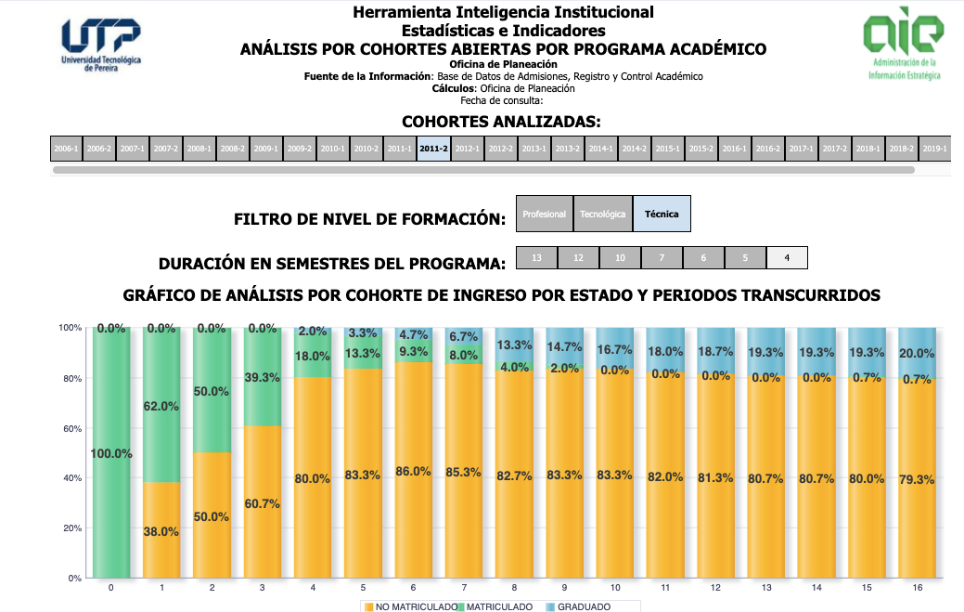 Forma de presentación de resultados (soporte que se carga en el seguimiento):VersiónActa o Acto Administrativo que avala el cambioFecha de modificaciónDescripción del ajusteModifica la forma de cálculo del indicador o lo elimina1Acuerdo 37 del 6 de Noviembre de 201928/04/2020Por medio del cual se aprueba el Plan de Desarrollo Institucional 2029 "Aquí construimos Futuro" y se dictan otras disposiciones.Creación2Solicitud de modificación 04-10-202104/10/2021Se identificó que si no se tiene en cuenta la consideración metodológica propuesta no se evidencian los efectos de las políticas implementadas por la institución.Ajuste